T.C.YOZGAT BOZOK ÜNİVERSİTESİLİSANSÜSTÜ EĞİTİM ENSTİTÜSÜ… ANABİLİM DALIYÜKSEK LİSANS/DOKTORA TEZİBÜYÜK HARFLERLE VE ORTALANMIŞ OLARAK TEZ ADI BU BÖLÜME YAZILACAKTIR.ADINIZ SOYADINIZTez DanışmanıUnvan Ad-SOYADI(Varsa) İkinci Tez DanışmanıUnvan Ad-SOYADIYOZGAT - TARİH GİRİNİZT.C.YOZGAT BOZOK ÜNİVERSİTESİLİSANSÜSTÜ EĞİTİM ENSTİTÜSÜ… ANA BİLİM DALIYÜKSEK LİSANS/DOKTORA TEZİBÜYÜK HARFLERLE VE ORTALANMIŞ OLARAK TEZ ADI BU BÖLÜME YAZILACAKTIR.ADINIZ SOYADINIZTez DanışmanıUnvan Ad-SOYADI(Varsa) İkinci Tez DanışmanıUnvan Ad-SOYADI(Varsa)Bu çalışma Yozgat Bozok Üniversitesi Araştırma Projeleri Birimi/TÜBİTAK vs tarafından …./…. kodu ile desteklenmiştir.YOZGAT - TARİH GİRİNİZT.C.YOZGAT BOZOK ÜNİVERSİTESİLİSANSÜSTÜ EĞİTİM ENSTİTÜSÜ	Enstitümüzün ………………. Anabilim Dalı Tezli Yüksek Lisans/Doktora Programı…………………numaralı öğrencisi …………………’nın hazırladığı “……………………” (Tez Başlığı bold harflerle doldurulacaktır)  başlıklı tezi ile ilgili tez savunma sınavı, Lisansüstü Eğitim-Öğretim ve Sınav Yönetmeliği’nin ilgili maddeleri gereğince …./…./…. ………… günü saat ...:…’da yapılmış, tezin onayına oy birliği/oy çokluğu ile karar verilmiştir.Başkan	:…………………………………Jüri Üyesi	:…………………………………(Danışman)Jüri Üyesi	:…………………………………Jüri Üyesi	:…………………………………Jüri Üyesi	:…………………………………ONAY:Bu tezin kabulü, Enstitü Yönetim Kurulu’nun ……../……../….. tarih ve ……sayılı Enstitü Yönetim Kurulu Kararı ile onaylanmıştır.…...../......../.........Müdür Ad-Soyadı      	İmzaKYT-FRM-110/00TEZ BEYANITez yazım kurallarına uygun olarak hazırlanan bu tezin yazılmasında bilimsel ahlak kurallarına uyulduğunu, başkalarının eserlerinden yararlanılması durumunda bilimsel normlara uygun olarak atıfta bulunulduğunu, tezin içerdiği yenilik ve sonuçların başka bir yerden alınmadığını, kullanılan verilerde herhangi bir tahrifat yapılmadığını, tezin herhangi bir kısmının bu üniversite veya başka bir üniversitedeki başka bir tez çalışması olarak sunulmadığını beyan eder, aksi bir durumda aleyhime doğabilecek tüm hak kayıplarını kabullendiğimi beyan ederim.ÖZETYÜKSEK LİSANS/ DOKTORA TEZİTEZ BAŞLIĞINI BURAYA YAZINIZADINIZ SOYADINIZ BURAYA YAZINIZYOZGAT BOZOK ÜNİVERSİTESİLİSANSÜSTÜ EĞİTİM ENSTİTÜSÜANABİLİM DALINI YAZINIZTEZ DANIŞMANI: UNVANI ADI SOYADI YAZINIZİKİNCİ DANIŞMAN: UNVANI ADI SOYADI YAZINIZ (YOKSA SİLİNİZ)Özet metni yazmaya buradan başlayınız…Metinden önce iki satır aralığı boşluk bırakınız.Özet sayfası, Özet ve İngilizce Özet anahtar kelimeleriyle birlikte bir sayfayı geçmemeli ve yazımda 1 satır aralığı kullanılmalıdır. Türkçe ve İngilizce Özet metninde tezin adı bulunmalıdır. Sayfanın üst kısmına "ÖZET/ABSTRACT" kelimesi büyük harfle kalın (bold) yazılarak ortalamalıdır. Makalenin veya tezin küçültülmüş bir şekli olarak bakılması gereken Özet ve Abstract bölümünde, araştırmanın esas amaçları ve kapsamı bulunmalı, kullanılan metodoloji tanımlanmalı, bulgular ve sonuçlar özetlenmelidir. Tezin en az 150kelimelik Türkçe ve İngilizce özeti, onay sayfasından sonra arka arkaya yer almalıdır. Özet/Abstract metninden sonra 1 satır aralığı boşluk bırakılarak yıl ve sayfa sayısı sola dayalı olarak belirtilmeli, daha sonra ise anahtar kelimeler/keywords yazılmalıdır. Anahtar kelimeler yıl ve sayfa sayısı satırından sonra 1 satır aralığı boşluk bırakılarak sola dayalı ve 1 satır aralıklı yazılır. Anahtar kelimelerin ilk harfleri büyük ve sayısı 8’den fazla olmamalıdır. Tez çalışmasının yaygın olarak duyurulması yönündeki en önemli araçlardan birisi anahtar kelimelerdir. Günümüzde pek çok kütüphane ve diğer türden yayın sağlama sistemleri bilimsel yayınları anahtar sözcükler bazında sınıflamakta ve aramaktadır. Bu nedenle yazar anahtar sözcüklerin seçimine özen göstermeli ve tezin içeriğini en iyi yansıtan kelimelere yer verilmelidir.YIL, ii+--- SAYFA (TEZ ONAY FORMUNDAN GİRİŞE + GİRİŞTEN ÖZGEÇMİŞE (ÖZGEÇMİŞ HARİÇ) KADAR OLAN SAYFA NUMARASI YAZILACAKTIR.)ANAHTAR KELİMELER:ABSTRACTMASTER/DOCTORATE THESISTITLE OF THE THESISNAME AND SURNAME OF THE AUTHORYOZGAT BOZOK UNIVERSITYSchool of Graduates studıesWRITE YOUR DEPARTMENTSUPERVISOR: TITLE, NAME AND SURNAMECO-SUPERVISOR: TITLE, NAME AND SURNAME (OR DELETE)Start typingtheabstractfrom here… ABSTRACT; Özet bölümünün İngilizce yazımıdır. Özet sayfası için yukarıda verilen bilgiler bu sayfada İngilizce olmak koşuluyla uygulanmalıdır. Tezlerin başlıkları, Özet ve Abstract kısımları Tez Veri Tabanının taranabilir alanlarına yüklenmektedir. Bu nedenle bu gibi metin alanları, italik yazı tipi, tablo, şekil, grafik, kimyasal veya matematiksel formüller, semboller, alt ve üst simge veya karakter içermemelidir. Amaç, Kapsam, Yöntem, Sonuç gibi alt başlıklar kullanılmamalıdır. İngilizce yazılan bölümlerde kısaltmalar kullanılmaz. Örneğin sırasıyla; “weren’t”, “don’t”, “isn’t” yerine “were not”, “do not”, “is not” kullanılır.Öğretim üyelerinin unvanlarının yazımında; Türkçe				İngilizceProf. Dr			Prof. Dr.Doç. Dr. 			Assoc. Prof. Dr.Dr. Öğr. Üyesi		Asst. Prof. Dr.kısaltmaları kullanılmalıdır.YEAR, ii+--- PAGE YIL, (TEZ ONAY FORMUNDAN GİRİŞE + GİRİŞTEN ÖZGEÇMİŞE (ÖZGEÇMİŞ HARİÇ) KADAR OLAN SAYFA NUMARASI YAZILACAKTIR.)KEYWORDS:ÖNSÖZÖnsözü buraya ekleyiniz. Önsöz sayfası Abstract’tan sonra yer almalıdır. Önsöz yazımında 12 punto yazı büyüklüğü ve 1,5 satır aralığı kullanılmalı, bir sayfayı geçmemelidir. Önsözde tezi hazırlayan tarafından vurgulanmak istenen çalışmayla ilgili ek bilgilerden, çalışmayı kısıtlayıcı ve/veya olumlu etkenlerden kişisel görüş amaç ve dileklerden söz edilir. Tez çalışmasında ve tezin hazırlanmasında doğrudan katkısı bulunan kişilerle, doğrudan ilgili olmadığı halde olağan görevi dışında katkıda bulunmuş kişi ve kuruluşlara teşekkür edilmelidir. Teşekkür edilen kişilerin varsa unvanı, adı soyadı, parantez içinde görevli olduğu kuruluş ve çalışmaya olan katkısı kısa ve öz biçimde belirtilmelidir. Önsöz metninin altında sağa dayalı olarak ad-soyad ve gün, ay, yıl biçiminde tarih alt alta yazılır. Tarih olarak tez savunma tarihini veriniz.Bu tez çalışması;Destekleyen kuruluşu buraya yazınız tarafından Proje numarasını buraya yazınız nolu proje ile desteklenmiştir (YOKSA SİLİNİZ).İÇİNDEKİLERNOT: Alt Başlıklar tezin içeriğine göre arttırılabilir ve numaralandırılmaya devam edilir. İÇİNDEKİLERNOT: Alt Başlıklar tezin içeriğine göre arttırılabilir ve numaralandırılmaya devam edilir.TEZ İÇERİĞİNE GÖRE İÇİNDEKİLER ÖRNEĞİNDEN BİRİSİ SEÇİLEREK KULLANILMALIDIR.TABLOLAR LİSTESİTablo	SayfaŞEKİLLER LİSTESİŞekil	SayfaRESİMLER LİSTESİResim	SayfaHARİTALAR LİSTESİHarita	SayfaLİSTELER DİZİNİ TEZ İÇERİĞİNE GÖRE İÇİNDEKİLER KISMINA EKLENEREK NUMARALANDIRILMALIDIR.KULLANILMAYAN LİSTELER SİLİNMELİDİR.SİMGELER VE KISALTMALARBu çalışmada kullanılmış simgeler ve kısaltmalar, açıklamaları ile birlikte aşağıda sunulmuştur.Simgeler 		Açıklamalarm²			: Metrekarem3			: Metreküpdb			: Desibelhz			: HertzKısaltmalar		AçıklamalarAB 			: Kısaltmalar alfabetik sırayla verilmelidirFEP			: Free Energy Pertürbation (Sesbest Enerji Pertürbasyon)LeuT			: Lösin TaşıyıcısıMC			: Monte CarloMD			: Moleküler DinamikME			: Kısaltmalar alfabetik sırayla verilmelidirMF			: Kısaltmalar alfabetik sırayla verilmelidirMM			: Moleküler ModellemeNSS			: Nörotransporter Sodyum SimportSTM			: Kısaltmalar alfabetik sırayla verilmelidirŞBRE			: Kısaltmalar alfabetik sırayla verilmelidirTBREEAM		: Kısaltmalar alfabetik sırayla verilmelidirUDCM		: Kısaltmalar alfabetik sırayla verilmelidirYEEAM		: Kısaltmalar alfabetik sırayla verilmelidirZM			: Kısaltmalar alfabetik sırayla verilmelidirZTBREEAM		: Kısaltmalar alfabetik sırayla verilmelidir1. GİRİŞBu bölüm bütün tezlerde olması gereken ilk bölümdür. Tezin ilk ve önemli bölümlerinden birincisini oluşturan giriş bölümü “1. GİRİŞ” başlığı altında yazılmalıdır. Okuyucuyu konuya hazırlayıcı bilgiler verildikten sonra araştırmanın amacı ve kapsamı açıkça belirtilmelidir. Ayrıca tez konusu ile ilgili söz edilmek istenen önceki çalışmalar varsa, bunlar da GİRİŞ bölümü içinde verilebilir. Eğer tez çalışmasında ve yazımında olağandışı ve/veya tartışmalı bir adlandırma, sınıflama ve kavram kullanılmışsa, bunların açıklaması yine GİRİŞ bölümünde verilmelidir. Giriş bölümünde hiçbir şekilde numaralı alt bölüm başlıkları bulunmamalıdır (Yani örnek olarak 1.GİRİŞ ’in altında 1.1., 1.2. gibi bir alt bölüm başlığı bulunmamalıdır.). Buna karşın konuyu daha iyi açıklamak için gerekli ise, koyu (bold) olmamak üzere ile sırasıyla düz altı çizili, italik ve italik altı çizili ara başlıklar kullanılabilir. Bu başlıklara numara verilmez.Aşağıdaki örnekte olduğu gibi bu bölüm yazılabilir.Problem durumu / Konunun tanımıÇözümlenmesi amaçlanan bilimsel/sanatsal sorun etraflıca tanımlanmalıdır. Bunun için, daha önce yapılan çalışmalar arasındaki ilişkiler, benzerlikler ve farklılıklar ortaya konularak literatür taranır. Kavramsal çerçeve, yöntem, teknik ve paradigmalardan da yararlanılmalıdır.Araştırmanın amacıAraştırmanın amacı, yapılan araştırma ya da uygulamalar ile problemin nasıl çözüleceğini ifade etme, yani sonuçta nelerin beklenildiğini baştan ortaya koyma demektir. Araştırmanın amacı iki farklı düzeyde ifade edilir. Birinci düzeyde araştırmanın genel amacı ortaya konulur. İkinci düzeyde ise, bu genel amacı gerçekleştirebilmek için cevaplanması gereken sorulara ya da test edilecek alt amaçlara yer verilir. Araştırmanın amacı; ortaya konulan problemi, belirtilen alt amaçlar çerçevesinde çözecek nitelikte olmalıdır. Araştırmanın önemiTezin bu bölümünde araştırmacı, araştırmanın dayandığı kuramsal ya da kavramsal çerçeveyi anladığını göstermelidir. Bu temele dayalı olarak araştırmacı, araştırmanın niçin gerekli olduğunu ve değerinin gerekçelerini ortaya koymak durumundadır. Ör: Araştırma sürecinde ulaşılan yargı ve konu ile ilgili bilgi yokluğunu belirtmelidir.Araştırmanın amaçlarında belirlenip toplanan verilerin hangi kuramsal ya da pratik sorunun çözümünde ve nasıl kullanılabileceğinin açıklanması gerekir. Araştırmanın öneminde araştırmacı, araştırmayı yapmadaki kendi amacını ortaya koymalıdır. Araştırmanın amacı hem nesnel hem de özneldir. Yoruma ve tartışmaya açık olmalıdır.Varsayımlar / Sayıltılar / Araştırmanın Hipotezleri / SorularıAraştırmacı kendi yaptığı şeyler için varsayımda bulunmamalı, kendisinin yapmadığı ancak araştırmasını etkileyen durumlar için varsayımda bulunmalıdır. Varsayım / sayıltı bir araştırmada doğru olarak kabul edilmiş yargılar ya da genellemelerdir. Araştırmacı kanıtlanması güç ya da imkânsız görülen kişisel görüş ve inançlara göre değişebilen bazı konularda kendi kişisel tercihini ortaya koyarak çalışmasındaki temel dayanakları belirleyebilir.  (Bu bölüme gerekli görülen araştırmalarda yer verilmelidir.)SınırlılıklarHemen her araştırma belirli sınırlılıklara sahiptir. Araştırmacının, çalışmasını sınırlayan bütün faktörleri (dönem, akım, teknik, malzeme vb.) rapor etmesi gereklidir. Sınırlamalar kavramsal (tanımsal) ve yöntemsel olmak üzere iki grupta ele alınabilir.TanımlarAraştırma önerisinin bu bölümünde belirsiz ya da açık olmayan ifadeler açıklığa kavuşturulmalıdır. Araştırmada fikirlerin doğru ifade edilmesinde terimlerin anlaşılır olmasının büyük faydası vardır. Bu bölüm sözlük tanımının yanı sıra araştırmacının araştırmaya özgü kullandığı tanımları da içermelidir. Araştırma raporunda sıkça tekrarlanacak bazı ifadeler kısaltılarak kullanılmalıdır. Tez içerisindeki sembol ve kısaltmalar, ayrı sayfalarda olmak şartı ile liste hâlinde ve alfabetik sıra ile verilir. Bu gibi durumlarda kısaltmaların ne anlama geldiği açıkça belirtilmelidir.2. GENEL (KURAMSAL, KAYNAK) BİLGİLERTez konusuyla ilgili yapılmış olan çalışmaların kısa özetler halinde tarih sırasına göre veya konu bütünlüğüne göre tanıtıldığı bölümdür. VEYABİRİNCİ BÖLÜMİKİNCİ BÖLÜMÜÇÜNCÜ BÖLÜMDÖRDÜNCÜ BÖLÜM VS3. (MATERYAL VE) YÖNTEMBu bölüm deneysel teknik ve kullanılan materyalleri içeren bölümdür.Materyal, üzerinde çalışılan veya çalışmada kullanılan objedir. Materyalin özellikleri, kullanılma şekli, alındığı yer, alınma şekli, denemelerin başlama ve bitimi sırasındaki durumu vb. bilgiler bu bölümde yer almalıdır.Yöntem ise, araştırmanın amacına ulaşmasında kullanılan tekniklerdir. Kullanılan yöntemlerin açık ve anlaşılır şekilde bu bölümde anlatılması gereklidir.Eğer kullanılan yöntem uluslararası düzeyde standartlaşmış bir yöntemse, yöntemin yalnızca kaynak gösterilerek adının verilmesi yeterlidir. Ancak standart bir yöntemde herhangi bir değişiklik yapılmış veya yeni ve özel bir yöntem kullanılmış ise bu durum ayrıntılı olarak verilmelidir.4. BULGULAR (VE TARTIŞMA)Bu bölümde tez çalışmasından elde edilen bulgular açık bir biçimde yazılmalıdır. Çalışmanın şekline göre bulgular bazı altbölüm başlıkları halinde verilebilir. Deneme sonuçlarının yer aldığı "BULGULAR" bölümü çalışmanın asıl kısmını oluşturduğundan, bu bölüm üzerinde daha ayrıntılı olarak durulmalıdır. Eğer bulgular bu bölümde literatürdeki çalışmalar ile karşılaştırılıp tartışılıyorsa bölüm başlığı BULGULAR ve TARTIŞMA şeklinde olmalıdır.5. (TARTIŞMA) SONUÇ VE ÖNERİLERBu bölüm “TARTIŞMA” şeklinde ve bölüm numarası ile birlikte verilmelidir. Burada daha önce yapılan çalışmalarla benzerlik, paralellik ve aykırılıklar araştırmacının yorumu ile birlikte tartışılmalıdır. Bu bölüme çalışılan konunun gerekliliğine göre yer verilebilir. Gerek görülmediği takdirde doğrudan Sonuç ve öneriler bölümüne geçilebilir.“SONUÇ” veya “SONUÇ VE ÖNERİLER” şeklinde ve bölüm numarası ile birlikte verilmelidir. Tezin en son bölümünde oluşturulan bu kısımda araştırma problemi, yöntemi, her bir sonucun yorumu, çalışmanın sınırlılıkları ve bulguların ileriye dönük uygulamaları konusunda kısa bir özet yer alır.		Bu kısımda önemli olan, araştırmayla ilgili en önemli istatistiksel sonuçların belirlenip yorumlanmasıdır. Her bir önemli sonuç incelenirken;Gerçekten bu sonuç önemli mi? Neden?Sonuç önceki araştırmalarla tutarlı mı? Tutarlı değilse neden?Sonuç farklı açılardan ifade edilebilir mi?Alternatif ifade şekillerinden öncelikli olanlar var mı?Sonuç daha ileri düzeylerde ve farklı ortamlarda araştırma yapma açısından önemli mi?Eğer sonuç ileri araştırmalara yol açıyorsa bu araştırmalar neler olabilir?sorularına cevaplar verilmelidir.	Yukarıdaki sorulara verilecek cevaplar araştırmayı okuyup, sonuçları uygulayacaklar açısından oldukça önemlidir.	Başkalarının yaptığı araştırmalar da dikkate alınarak sonuçlar arasındaki benzerlik ve farklılıklar, ortaya atılan düşünceler açıklığa kavuşturulup pekiştirilmelidir. Daha önceden dile getirilen noktalar tekrar tekrar vurgulanmamalıdır. Her bir ifade araştırmacının ortaya koyduğu sonuçları güçlendirirken, okuyucunun da problem hakkında ufkunu genişletmelidir. Araştırmayla ilgili bazı temel sorular dile getirilebilir, ancak her soruna değinilmemeli ve olumsuz sonuçlar da göz ardı edilmeden kabullenilmelidir.	Polemiklere ve basit tartışmalara yer verilmemelidir. Araştırmanın teorik ve uygulamayla ilgili sonuçları ortaya konularak geliştirilmesi yönünde önerilerde bulunulabilir veya yeni bir araştırma tavsiye edilebilir.	Bu açıklamalar kısa olmalı ve aşağıdaki sorular göz önüne alınmalıdır.1. Araştırma bilime ne katkı sağladı?2. Çalışma orijinal bir problemin çözülmesine nasıl katkı sağladı?3. Teori ve uygulama açısından araştırmadan hangi sonuçlar çıkarılabilir?	Bu sorulara verilecek cevaplar araştırmacının bilime temel katkılarını ortaya koyacaktır.	Yapılan öneriler araştırmaya dayalı olmalıdır. Araştırmanın amaç ve alt amaçları, hipotezleri vb. dikkate alınmalıdır. Araştırmayla doğrudan ilgili olmayan konular hakkında önerilerde bulunulmamalıdır. Öneriler yapılırken program, öğretmen, öğrenci, aileler vb. açılardan sınıflandırılabilir.6. KAYNAKLARTEZ YAZIM KILAVUZUNU İNCELEYİNİZ.7. EKLERTez metninin içerisinde yer almaları durumunda, tez görünümünü ve bütünlüğünü bozan veya konuyu dağıtıcı, okumada sürekliliği engelleyici nitelikte olan ve dipnot olarak verilemeyecek kadar uzun açıklamalar (bir eşitliğin çıkarılışı, geniş kapsamlı ve ayrıntılı deney verileri, örnek hesaplamalar, bilgisayar program listeleri, anket formları, geniş haritalar vb.) bu bölümde verilmelidir. Ekler bölümünün sayfa numaraları, KAYNAKLAR bölümünün bitişini izleyen sayfa numarasıyla devam etmelidir. Ekler, İçindekiler Dizini’nde sırasıyla ve eksiksiz olarak verilmelidir.EK-1. A HaritasıEK-2. Ekran alıntısı ve grafiklerEK-3. Etik Kurul Onayı/İzniEK-4. Kurum İzniEK-5. A Dokusu ÖrneğiEK-6. A Denkleminin ÇözümüEK-7. C Ölçeği/Soru Formu(Ekler Tezin arka kapağında CD ortamında verilmiştir.)EK-1. Afyon ili turistik ziyaret yerleri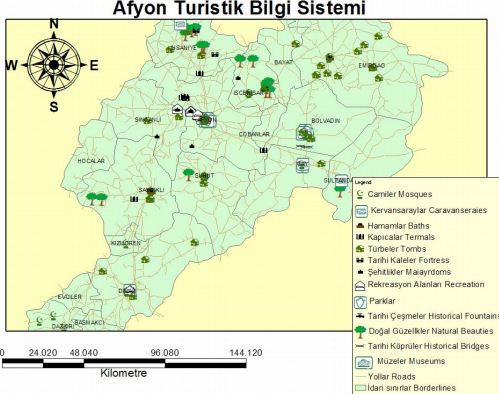 Şekil Ek 1.1. Afyon turist bilgi sistemi turistik katmanlarıEK-1.(devam) Afyon ili turistik ziyaret yerleri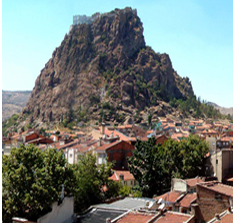 Şekil Ek 1.2. Afyonda bulunan ziyaret yerleri örneğiEK-2. Ekran alıntısı ve grafikler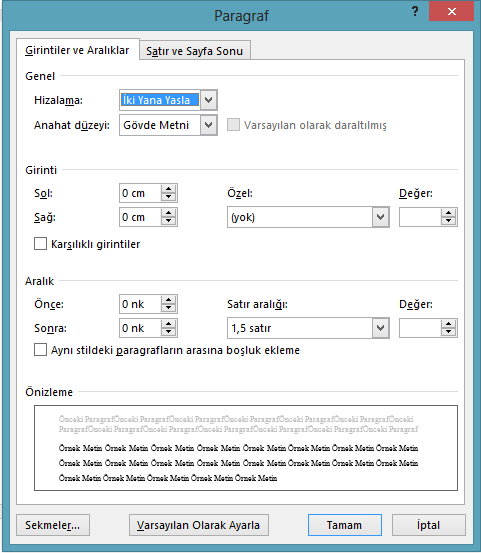 Resim Ek 2.1. Satır boşluklarıEK-2. (devam) Ekran alıntısı ve grafikler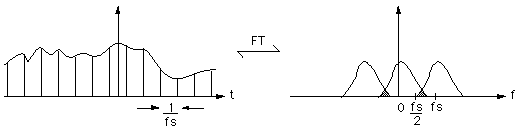 Şekil Ek 2.1. Ayrık Fourier dönüşümünde örnekleme frekansı çok düşük seçilirse frekans spektrumunda üst üste gelmeler olur.METİN İÇİNDE ŞEKİL, GRAFİK, DENKLEM, TABLO, RESİM, HARİTA VB GÖSTERİM ÖRNEKLERİTABLO: HER BÖLÜMÜN İÇİNDEKİ TABLO O BÖLÜME AİT OLARAK NUMARALANDIRILMALIDIR. BAŞLIK TABLONUN ÜSTÜNDE OLMALIDIR.Tablo 3.1. Aaaaaaaaa bbbbbbbbbbbbbb cccccccccccccc (n:111)(Varsa Kaynak: Aaaa)(AYNI BÖLÜME AİT SONRAKİ TABLO “Tablo 3.2. Aaaa bbb ccc ” OLARAK ADLANDIRILARAK DEVAM EDİLİR. HER BÖLÜM İÇİN BU KURAL UYGULANIR.)ŞEKİL: HER BÖLÜMÜN İÇİNDEKİ ŞEKİL O BÖLÜME AİT OLARAK NUMARALANDIRILMALIDIR. BAŞLIK ŞEKLİN ALTINDA OLMALIDIR.Şekil 2.1. Aaaaa bbbbb ccccc (Varsa Kaynak: Aaaa)(AYNI BÖLÜME AİT SONRAKİ ŞEKİL “Şekil 2.2. Aaaa bbb ccc” OLARAK ADLANDIRILARAK DEVAM EDİLİR. HER BÖLÜM İÇİN BU KURAL UYGULANIR.)GRAFİK: HER BÖLÜMÜN İÇİNDEKİ ŞEKİL O BÖLÜME AİT OLARAK NUMARALANDIRILMALIDIR. BAŞLIK GRAFİĞİN ALTINDA OLMALIDIR.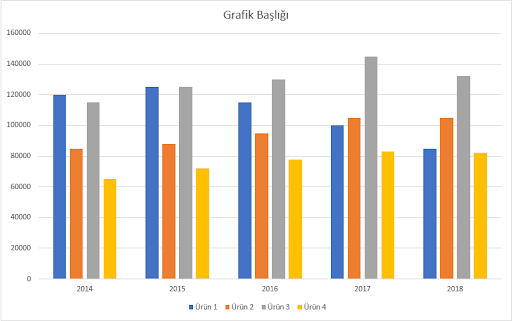 Grafik 1.1. Aaaaaa bbbb ccccc (Varsa Kaynak: Aaaa)(AYNI BÖLÜME AİT SONRAKİ GRAFİK “Grafik 1.2. Aaaa bbb ccc” OLARAK ADLANDIRILARAK DEVAM EDİLİR. HER BÖLÜM İÇİN BU KURAL UYGULANIR.)HARİTA: HER BÖLÜMÜN İÇİNDEKİ HARİTA O BÖLÜME AİT OLARAK NUMARALANDIRILMALIDIR. BAŞLIK HARİTANIN ALTINDA OLMALIDIR.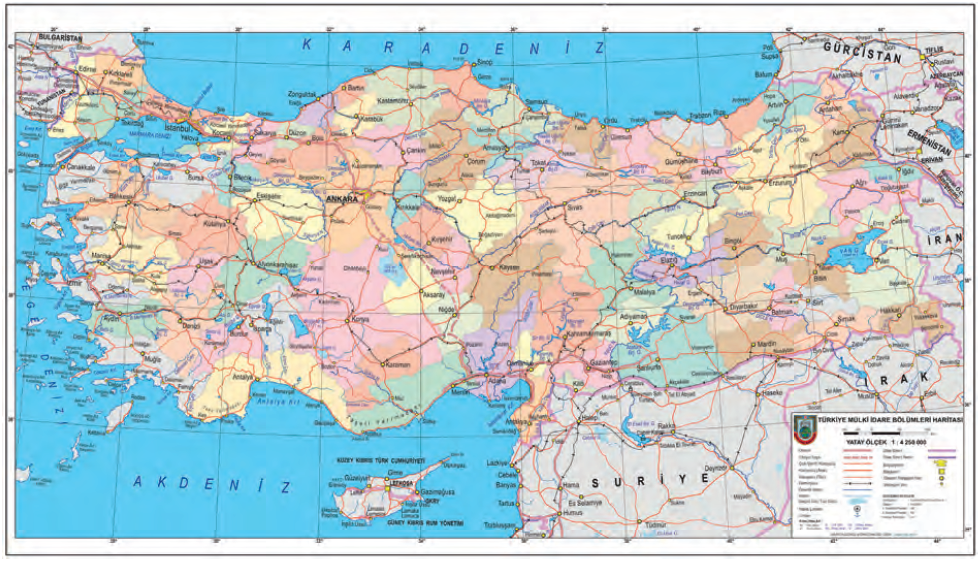 Harita 2.1. Aaaa bbb ccc (Varsa Kaynak: Aaaa)(AYNI BÖLÜME AİT SONRAKİ HARİTA “Harita 2.2. Aaaa bbb ccc” OLARAK ADLANDIRILARAK DEVAM EDİLİR. HER BÖLÜM İÇİN BU KURAL UYGULANIR.)RESİM: HER BÖLÜMÜN İÇİNDEKİ RESİM O BÖLÜME AİT OLARAK NUMARALANDIRILMALIDIR. BAŞLIK RESMİN ALTINDA OLMALIDIR.Resim 1.1. Aaa bbb ccc (Varsa Kaynak: Aaaa)(AYNI BÖLÜME AİT SONRAKİ RESİM “Resim 1.2. Aaaa bbb ccc” OLARAK ADLANDIRILARAK DEVAM EDİLİR. HER BÖLÜM İÇİN BU KURAL UYGULANIR.)DENKLEM: HER BÖLÜMÜN İÇİNDEKİ DENKLEM O BÖLÜME AİT OLARAK NUMARALANDIRILMALIDIR. BAŞLIK DENKLEMİN ALTINDA OLMALIDIR.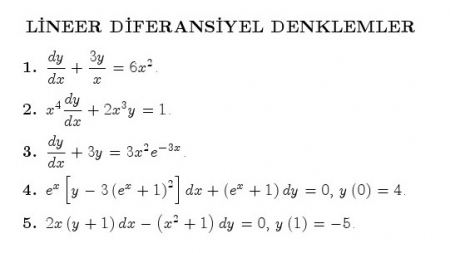 Denklem 3.1. Lllll dddd ddddVEYA				(1)ÖZGEÇMİŞKişisel BilgilerSoyadı, adı			: AAAA BBBB, Cccc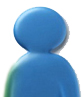 Uyruğu			: ….Doğum tarihi ve yeri		: gün.ay.yıl, AaaaMedeni hali			: Bekar/EvliTelefon			: 0(…) … .. .. Faks				: 0(…) … .. ..e-mail				: aaabbb@........Yazarın kişisel bilgileri (doğum yeri ve yılı) iletişim bilgileri (telefon ve e-mail adresi) lisans ve/veya yüksek lisans öğrenimini tamamladığı yükseköğretim kurumları ve yılları belirtilmelidir. Ayrıca varsa yazarın aldığı burs ve ödüller ile bildiği yabancı diller ve iş deneyimleri yazılabilir. (YÜKLEM İFADELERİNİ DOĞDU, TAMAMLADI, ALDI, ÇALIŞTI VB ŞEKLİNDE YAZINIZ. ÖZGEÇMİŞ SAYFASINA SAYFA NUMARASI EKLEMEYİNİZ.)Bu tez çalışmasından yapılan yayınlar:Kaynaklar kısmında gösterildiği biçimde yazılmalıdır.Yayınlar:Kaynaklar kısmında gösterildiği biçimde yazılmalıdır.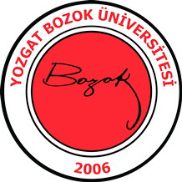 YOZGAT BOZOK ÜNİVERSİTESİLİSANSÜSTÜ EĞİTİM ENSTİTÜSÜLİSANSÜSTÜ TEZ ONAY FORMUTez Onay Sayfası…………………………………………………………………..iiTez Beyanı…………………………………………………………………..iiiÖzet………………………………………………………………………………..ivAbstract……………………………………………………………………………vÖnsöz………………………………………………………………………………viİçindekiler…………………………………………………………………………viiTablolar Listesi………………………………………………………………….…viiiŞekiller Listesi……………………………………………………………………..ixÇizelgeler Listesi…………………………………………………………………..xSimgeler ve Kısaltmalar Listesi……………………………………………………xi1. GİRİŞ……………………………………………………………………………12. GENEL (KURAMSAL, KAYNAK) BİLGİLER..……………………………...52.1. Aaaa Bbbb……………………………………………………………………..82.2. Ccccccc Dddd Eeee……………………………………………………………113. (MATERYAL ve) YÖNTEM…………………………………………………153.1. Aaaa Bbbb ……………………………………………………………………183.2. Aaaa Bbbb ……………………………………………………………………253.2.1. Ddddd Eeeeee Ffffff…………………………………………………………284. BULGULAR (ve TARTIŞMA)…………………………………………………324.1. Kkkkkkk Llllll…………………………………………………………………364.2. Mmmmm Nnnnn……………………………………………………………..485. (TARTIŞMA) SONUÇ ve ÖNERİLER ………………………………………556. KAYNAKLAR…………………………………………………………………647. EKLER……………………………………………………………………………68EK 1………………………………………………………………………………69DİZİN (varsa)……………………………………………………………………72ÖZGEÇMİŞTez Onay Sayfası………………………………………………………………iiTez Beyanı…………………………………………………………………..iiiÖzet……………………………………………………………………………ivAbstract…………………………………………………………………………vÖnsöz……………………………………………………………………………viİçindekiler………………………………………………………………………viiTablolar Listesi…………………………………………………………………viiiŞekiller Listesi…………………………………………………………………ixÇizelgeler Listesi………………………………………………………………xSimgeler ve Kısaltmalar Listesi………………………………………………xiGİRİŞ1BİRİNCİ BÖLÜMAAAA BBBB1.1. Aaaaa Bbbbb………………………………………………………………31.1.1.  Aaaaa Bbbbb Ccccc……………………………………………………51.1.1.1.  Aaaaa Bbbbb Ccccc …………………………………………………71.2.  Aaaaa Bbbbb Ccccc ………………………………………………………9İKİNCİ BÖLÜMAAAA BBBB2.1.  Aaaaa Bbbbb Ccccc ………………………………………………………122.1.1.  Aaaaa Bbbbb Ccccc ……………………………………………………152.1.2.  Aaaaa Bbbbb Ccccc ……………………………………………………182.2.  Aaaaa Bbbbb Ccccc ………………………………………………………21ÜÇÜNCÜ BÖLÜMAAAA BBBB1.1.  Aaaaa Bbbbb Ccccc Ddddd………………………………………………261.1.2.  Aaaaa Bbbbb Ccccc ……………………………………………………291.1.3.  Aaaaa Bbbbb Ccccc ……………………………………………………351.2.  Aaaaa Bbbbb Ccccc ………………………………………………………384. SONUÇ ve ÖNERİLER……………………………………………………120KAYNAKLAR…………………………………………………………………128EKLER…………………………………………………………………………132DİZİN (Varsa)…………………………………………………………………134ÖZGEÇMİŞTablo 1.1.Aaaaaaa bbbbbbbbbbbbbb ccccccccc3Tablo 3.2.Aaaaaaa bbbbbbbbbbbbbb ccccccccc18Tablo 4.4.Aaaaaaa bbbbbbbbbbbbbb ccccccccc29Tablo 5.3.Aaaaaaa bbbbbbbbbbbbbb ccccccccc151Şekil 1.1.Aaaaaaa bbbbbbbbbbbbbb ccccccccc3Şekil 3.2.Aaaaaaa bbbbbbbbbbbbbb ccccccccc18Şekil 4.4.Aaaaaaa bbbbbbbbbbbbbb ccccccccc29Şekil 5.3.Aaaaaaa bbbbbbbbbbbbbb ccccccccc151Resim 1.1.Aaaaaaa bbbbbbbbbbbbbb ccccccccc3Resim 3.2.Aaaaaaa bbbbbbbbbbbbbb ccccccccc18Resim 4.4.Aaaaaaa bbbbbbbbbbbbbb ccccccccc29Resim 5.3.Aaaaaaa bbbbbbbbbbbbbb ccccccccc151Harita 1.1.Aaaaaaa bbbbbbbbbbbbbb ccccccccc3Harita 3.2.Aaaaaaa bbbbbbbbbbbbbb ccccccccc18Harita 4.4.Aaaaaaa bbbbbbbbbbbbbb ccccccccc29Harita 5.3.Aaaaaaa bbbbbbbbbbbbbb ccccccccc151AaaaBbbSayı-%-Veri-Değer vsSayı-%-Veri-Değer vsSayı-%-Veri-Değer vsSayı-%-Veri-Değer vsSayı-%-Veri-Değer vs